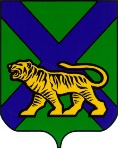 ТЕРРИТОРИАЛЬНАЯ ИЗБИРАТЕЛЬНАЯ КОМИССИЯ
ГОРОДА УССУРИЙСКАРЕШЕНИЕ г. УссурийскО членах территориальной избирательной комиссии города Уссурийска с правом совещательного голоса В соответствии с положением части 5 статьи 9 Федерального закона от 14 марта 2022 года № 60-ФЗ «О внесении изменений в отдельные законодательные акты Российской Федерации» назначенные в территориальную избирательную комиссию города Уссурийска члены комиссии с правом совещательного голоса утрачивают свои полномочия с 14 марта 2022 года.С учетом положения частей 1, 5 статьи 9 Федерального закона от 14.03.2022 № 60-ФЗ «О внесении изменений в отдельные законодательные акты Российской Федерации», территориальная избирательная комиссия города УссурийскаРЕШИЛА:Аннулировать удостоверения членов территориальной избирательной комиссии города Уссурийска с правом совещательного голоса с 14 марта 2022 года: Кононенко Татьяны Владимировны, назначенной Ищенко Сергеем Анатольевичем; Сидоренко Александра Петровича, назначенного Путиным Владимиром Владимировичем; Стишковского Эдуарда Владимировича, назначенного Приморским краевым отделением политической партии «КОММУНИСТИЧЕСКАЯ ПАРТИЯ РОССИЙСКОЙ ФЕДЕРАЦИИ».Направить настоящее решение в Избирательную комиссию Приморского края, Кононенко Т.В., Сидоренко А.П., Стишковскому Э.В.Опубликовать настоящее решение в газете «Редакция Уссурийской газеты «Коммунар».Разместить настоящее решение на официальном сайте администрации Уссурийского городского округа в разделе «Территориальная избирательная комиссия города Уссурийска» в информационно-телекоммуникационной сети «Интернет».Председатель комиссии                                                                          И.Л. ИзотоваСекретарь комиссии			                                               М.В. Болтенко31.03.2022                          № 57/263